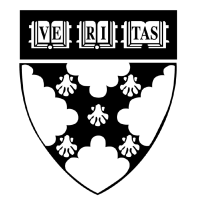 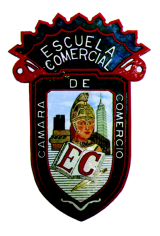 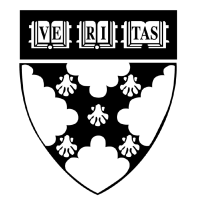 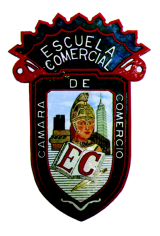 Tema:INSPIRED BOOKActividad 1:Guía para inglés 3A Inspired Book pg 84-85Materia: InglesProfesor: Ivette Carmona